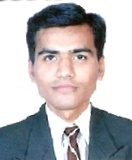 ManagerIn UAEPersonal Details
Date of Birth: 5th May 1986Languages Known: Gujarati, English & Hindi Address: DUBAI UAEDriving License: UAE / GCC Driving LicenseIT SkillsMS Office (Word, Excel & PowerPoint) and other Internet ApplicationsTally 5.4, 6.3, 7.2, ERP 9 and Microsoft ERP Software (SAP FICO Module), Concept, QuickbooksProfile SummaryManagerIn UAEPersonal Details
Date of Birth: 5th May 1986Languages Known: Gujarati, English & Hindi Address: DUBAI UAEDriving License: UAE / GCC Driving LicenseIT SkillsMS Office (Word, Excel & PowerPoint) and other Internet ApplicationsTally 5.4, 6.3, 7.2, ERP 9 and Microsoft ERP Software (SAP FICO Module), Concept, QuickbooksA competent professional withexpertise in spearheading trade finance & accounting functions involving determining financial objectives, designing & implementing systems & procedures to facilitate internal financial and process controlsBroad, versatile, and visionary leader with a track record of establishing consistent and business practices, enhancing controls for credit risks; instituting controls, teamwork and productivity throughout the entityExpertise in understanding operational & frontline nature commercial functions involving Financial Operations Management, Revenue Accounting, Account Payable Accounting and Financial ReportingProven skills in improving operations, impacting business growth & maximizing profits through internal control & productivitySuccessfully implemented the Tally ERP 9, Quick books, and Microsoft Navision/Dynamics ERP version in the organisationEnterprising strategist & implementer with proficiency in spearheading business globally to accomplish corporate plans & goals successfullyAcademic DetailsB.Com. (Advance Accountancy) from Saurashtra University, India in 2008Other Course:Stenography (English) in Computer from Industrial Training Institute, India in 2004Career TimelineCareer TimelineCore Competencies Core Competencies Organizational ExperienceSince Aug’15with Group of company, UAE as ManagerSep’11 – Jul’15with Proline & Global Timber Group, UAE as Assistant ManagerApr’10 – Aug’11 with Bhavin Impex Pvt. Ltd., India as AccountantApr’09 - Mar’10 with Chartered Accountant Oza&Thakrar Associates Co., Indiaas Sr. Accountant & AuditorApr’08 - Mar’09 with Radhakrishna Hospitality Services Pvt. Ltd. (Reliance Industries Limited), INDIA as Jr. AccountantKey Result Areas:Hands on operational experience on issuance of LC/Advicing/Bills/Discounting/Negotiation/Forex remittanceExperience of reviewing and monitoring internal procedures and practices to provide compliance with group and regulatory requirements.Lead a team engaged in Enhanced Document Checking for Bill against LC, Bill discounting/ Negotiation of Export Bills, LC information, LC issuance and follow the standard process.Review and monitoring key control processes including transactions checklists through regular interventionsHandling email, co ordinate with client, colleagues and resolve the issue.Assist unit for audit preparation and necessary actions for clean audit results.Instituting the financial and accounting policies & systems; establishing product line profit & loss statements to identify opportunities & risks; generating MIS reports and discussing the business plan to the Senior Management Team for corporate policy developmentSteering overall financial operations encompassing accounting, budgeting, reporting, and so on; supervising all financial transactions, reporting and policies including budget & forecasting reports Strategizing project / product costing techniques as well as managing payables, inventory & receivablesAdministering all financial transactions, reporting and policies including general ledger maintenance, reconciliations and corporate/overhead cost allocation; monitoring transfer pricing for sale to associated enterprisesUnderstanding and coordinating business needs / enhancements related to Accounts Payable (local & foreign), Accounts Receivable (local & foreign)& General Leader; formulating strategies for the effective management, execution and delivery of programsGenerating reports ageing of debtors, creditors as per requirement; maintaining the books/ register of fixed & other assets of the companyEstablishing strong relationships with key business stakeholders through regular relationship meetings, and offering insight and advice to management; coordinating with internal teams and peers to ensure effective utilization of resources across the teamsAssessing cash flow and reviewing the cash position and forecast funds requirement for routine and capital expensesCollaborating with banks / financial institutions, for day to day smooth operations; reviewing incoming LC and coordinating with bank for process to receive the payment from customerEnsuring renewal of bank related documents, chamber of commerce, lease and license documentsAscertaining treasury function involving optimum utilization of surplus funds in profitable investments to achieve higher returns, ensuring minimum liquidity positionImplementing internal control disciplines throughout the region towards maintaining integrity and accuracy of financial reports; cross-checking software data and comparing with Excel filesDevising audit plan for the year and ensuring that the audits are completed within timelines; conforming timely filing of VAT, Sales Tax, Income Tax, Central Excise related documentsManaging distribution of salary, maintain register of attendance, wages & WPS as per Labor Law; monitoring Bill of Entry, custom related, Emirates ID & all PRO jobsDrafting sales contracts, purchase order, Proforma invoices for vendor / customer; sales invoice and bank advices in proper filesSignificant Accomplishments:In UAE (Trading, Oil & Gas, Import Export, Trade Finance, Property Management, Education)Implemented the Tally ERP 9 and Microsoft Dynamics and trained staff on all accounting modulesCollaborated with the senior management team in improving and executing strategies and processes, accomplishing corporate goals and profitability for the company having an annual revenue of US$ 120 Million with more than 700 employees within 7 locations Designed education and training goals and guidelines for accounting staff, which improved job efficiency and led to attainment of US$ 42 Thousand in cost savings after the first year of implementation Led the implementation of Tally software, which improved financial and job cost tracking and reporting as well as provided accurate in-house asset valuation and depreciation informationAt Proline & Global Timber Group, (FMCG, Import Export, Trade Finance, Operation)Evaluated & transferred salaries as per Wage Protection System (WPS) by UAE LawManaged all types of PRO work – new / renew employment visa, stamping residence visa, co-ordination with authority to renew lease & license and many moreOrganizational ExperienceSince Aug’15with Group of company, UAE as ManagerSep’11 – Jul’15with Proline & Global Timber Group, UAE as Assistant ManagerApr’10 – Aug’11 with Bhavin Impex Pvt. Ltd., India as AccountantApr’09 - Mar’10 with Chartered Accountant Oza&Thakrar Associates Co., Indiaas Sr. Accountant & AuditorApr’08 - Mar’09 with Radhakrishna Hospitality Services Pvt. Ltd. (Reliance Industries Limited), INDIA as Jr. AccountantKey Result Areas:Hands on operational experience on issuance of LC/Advicing/Bills/Discounting/Negotiation/Forex remittanceExperience of reviewing and monitoring internal procedures and practices to provide compliance with group and regulatory requirements.Lead a team engaged in Enhanced Document Checking for Bill against LC, Bill discounting/ Negotiation of Export Bills, LC information, LC issuance and follow the standard process.Review and monitoring key control processes including transactions checklists through regular interventionsHandling email, co ordinate with client, colleagues and resolve the issue.Assist unit for audit preparation and necessary actions for clean audit results.Instituting the financial and accounting policies & systems; establishing product line profit & loss statements to identify opportunities & risks; generating MIS reports and discussing the business plan to the Senior Management Team for corporate policy developmentSteering overall financial operations encompassing accounting, budgeting, reporting, and so on; supervising all financial transactions, reporting and policies including budget & forecasting reports Strategizing project / product costing techniques as well as managing payables, inventory & receivablesAdministering all financial transactions, reporting and policies including general ledger maintenance, reconciliations and corporate/overhead cost allocation; monitoring transfer pricing for sale to associated enterprisesUnderstanding and coordinating business needs / enhancements related to Accounts Payable (local & foreign), Accounts Receivable (local & foreign)& General Leader; formulating strategies for the effective management, execution and delivery of programsGenerating reports ageing of debtors, creditors as per requirement; maintaining the books/ register of fixed & other assets of the companyEstablishing strong relationships with key business stakeholders through regular relationship meetings, and offering insight and advice to management; coordinating with internal teams and peers to ensure effective utilization of resources across the teamsAssessing cash flow and reviewing the cash position and forecast funds requirement for routine and capital expensesCollaborating with banks / financial institutions, for day to day smooth operations; reviewing incoming LC and coordinating with bank for process to receive the payment from customerEnsuring renewal of bank related documents, chamber of commerce, lease and license documentsAscertaining treasury function involving optimum utilization of surplus funds in profitable investments to achieve higher returns, ensuring minimum liquidity positionImplementing internal control disciplines throughout the region towards maintaining integrity and accuracy of financial reports; cross-checking software data and comparing with Excel filesDevising audit plan for the year and ensuring that the audits are completed within timelines; conforming timely filing of VAT, Sales Tax, Income Tax, Central Excise related documentsManaging distribution of salary, maintain register of attendance, wages & WPS as per Labor Law; monitoring Bill of Entry, custom related, Emirates ID & all PRO jobsDrafting sales contracts, purchase order, Proforma invoices for vendor / customer; sales invoice and bank advices in proper filesSignificant Accomplishments:In UAE (Trading, Oil & Gas, Import Export, Trade Finance, Property Management, Education)Implemented the Tally ERP 9 and Microsoft Dynamics and trained staff on all accounting modulesCollaborated with the senior management team in improving and executing strategies and processes, accomplishing corporate goals and profitability for the company having an annual revenue of US$ 120 Million with more than 700 employees within 7 locations Designed education and training goals and guidelines for accounting staff, which improved job efficiency and led to attainment of US$ 42 Thousand in cost savings after the first year of implementation Led the implementation of Tally software, which improved financial and job cost tracking and reporting as well as provided accurate in-house asset valuation and depreciation informationAt Proline & Global Timber Group, (FMCG, Import Export, Trade Finance, Operation)Evaluated & transferred salaries as per Wage Protection System (WPS) by UAE LawManaged all types of PRO work – new / renew employment visa, stamping residence visa, co-ordination with authority to renew lease & license and many moreSoft SkillsSoft Skills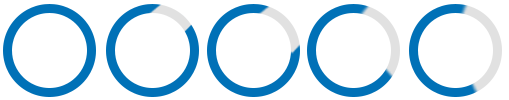 